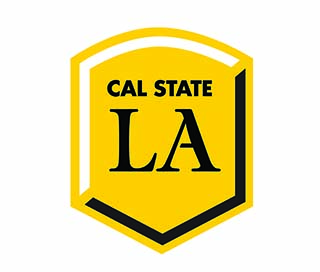 Early Entrance Program Club EEPC Meeting AgendaCalifornia State University Los Angeles King Hall Basement Conference Room September 2, 2016, 2:00 – 3:30 pmCALL TO ORDER ROLL CALL (Sign-in sheet) APPROVAL OF LAST MEETING’S MINUTESANNOUNCEMENTS (Optional – any oral acknowledgements) President/VP Secretary Social ChairsTreasurerPR ChairsYearbook ChairsYear Book DVD ChairsAcademic ChairsTechnology ChairsLounge ManagerCohort PresidentsUNFINISHED BUSINESSChaperone involvementList of people who have paid dues Weekly movie night Letterbox for collecting moneyNEW BUSINESSRevisit Potluck Freshman president Printing Center Quote for PR ChairsRoughly 50 posters for $20ADJOURNMENT  